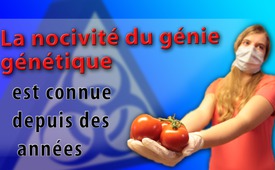 La nocivité du génie génétique est connue depuis des années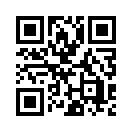 Steven Druker, avocat et écrivain américain, a réussi à poursuivre en justice avec succès l’agence américaine des produits alimentaires Food & Drug Administration. Cette dernière a alors dû publier ses données sur les aliments génétiquement modifiés. Ainsi il est apparu clairement que les chercheurs connaissent la nocivité du génie génétique et que depuis 30 ans ils nous font croire le contraire.La nocivité du génie génétique est connue depuis des années
Steven Druker, avocat et écrivain américain, a réussi à poursuivre en justice avec succès l’agence américaine des produits alimentaires Food & Drug Administration. Cette dernière a alors dû publier ses données sur les aliments génétiquement modifiés. Ainsi il est apparu clairement que les chercheurs connaissent la nocivité du génie génétique et que depuis 30 ans ils nous font croire le contraire. Le produit pionnier de l’époque était un complément alimentaire contenant l’acide aminé essentiel le L-Tryptophan. Cet acide aminé dont l’organisme a besoin mais qu’il ne peut synthétiser lui-même, a été génétiquement modifié, ce qui a causé la mort de plusieurs douzaines de personnes et que des milliers de personnes ont subi des lésions irréversibles. Après la consommation d’organismes génétiquement modifiés (OGM), des animaux de laboratoire ont souffert de malformations de l’intestin, de troubles du foie, et d’une détérioration du système immunitaire. Pat Thomas, dirigeant d’un groupe d’activistes anti OGM a dit :
 « L’enquête de Steven Druker sur la fraude et la tromperie qui ont marqué le début de l’ère du génie génétique, devrait être prise en compte de façon sérieuse avant qu’on ne fasse des choses qui vont changer définitivement l’approvisionnement alimentaire européen. » 
 En Suisse il y a une lueur d’espoir dans ce domaine. Vous trouverez des détails à ce sujet dans l’émission en langue allemande qui s’affiche.de nsSources:SOURCES :
www.epochtimes.de/wissen/ttip-gmo-und-desinformation-wissenschaft-luegt-zugunsten-der-gen-lobby-a1225259.htmlCela pourrait aussi vous intéresser:#Alimentation - www.kla.tv/AlimentationKla.TV – Des nouvelles alternatives... libres – indépendantes – non censurées...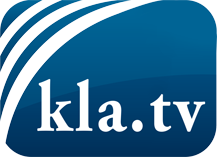 ce que les médias ne devraient pas dissimuler...peu entendu, du peuple pour le peuple...des informations régulières sur www.kla.tv/frÇa vaut la peine de rester avec nous! Vous pouvez vous abonner gratuitement à notre newsletter: www.kla.tv/abo-frAvis de sécurité:Les contre voix sont malheureusement de plus en plus censurées et réprimées. Tant que nous ne nous orientons pas en fonction des intérêts et des idéologies de la système presse, nous devons toujours nous attendre à ce que des prétextes soient recherchés pour bloquer ou supprimer Kla.TV.Alors mettez-vous dès aujourd’hui en réseau en dehors d’internet!
Cliquez ici: www.kla.tv/vernetzung&lang=frLicence:    Licence Creative Commons avec attribution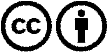 Il est permis de diffuser et d’utiliser notre matériel avec l’attribution! Toutefois, le matériel ne peut pas être utilisé hors contexte.
Cependant pour les institutions financées avec la redevance audio-visuelle, ceci n’est autorisé qu’avec notre accord. Des infractions peuvent entraîner des poursuites.